29.12.2018											         № 1459						г. СевероуральскО внесении изменений в муниципальную программу Североуральского городского округа «Развитие земельных отношений и градостроительная деятельность в Североуральском городском округе»на 2015-2020 годы, утвержденную Постановлением Администрации Североуральского городского округа от 29.10.2014 № 1585Руководствуясь Федеральным законом от 06 октября 2003 года № 131-ФЗ «Об общих принципах организации местного самоуправления в Российской Федерации», Уставом Североуральского городского округа, решением Думы Североуральского городского округа от 06.12.2017 № 36 «О внесении изменений в Решение Думы Североуральского городского округа от 21 декабря 2016 года № 91 «О бюджете Североуральского городского округа на 2017год и плановый период 2018-2019 годов», постановлениями Администрации Североуральского городского округа от 02.09.2013 № 1237 «Об утверждении Порядка формирования и реализации муниципальных программ Североуральского городского округа»,                   от 31.07.2014 № 1055 «Об утверждении перечня муниципальных программ Североуральского городского округа на 2015-2017 годы», Администрация Североуральского городского округаПОСТАНОВЛЯЕТ:1. Внести в муниципальную программу Североуральского городского округа «Развитие земельных отношений и градостроительная деятельность в Североуральском городском округе» на 2015 – 2020 годы, утвержденную Постановлением Администрации Североуральского городского округа                                от 29.10.2014 № 1585 с изменениями, внесенными постановлением Администрации Североуральского городского округа от 26.09.2017 № 1020, следующие изменения:1) в паспорте программы строку «Объемы финансирования муниципальной программы по годам реализации, тыс. рублей» изложить в следующей редакции:2) приложение №2 «План мероприятий по выполнению муниципальной программы Североуральского городского округа «Развитие земельных отношений и градостроительная деятельность в Североуральском городском округе» на 2015-2020 годы» изложить в новой редакции (прилагается).2. Контроль за выполнением настоящего постановления оставляю за собой.3. Опубликовать постановление на официальном сайте Администрации Североуральского городского округа.Глава Североуральского городского округа					  В.П. МатюшенкоК постановлению АдминистрацииСевероуральского городского округаот 29.12.2017 № 1459Приложение № 2к муниципальной программе Североуральского городского округа «Развитие земельных отношений и градостроительная деятельность в Североуральском городском округе» на 2015-2020 годыПЛАН МЕРОПРИЯТИЙпо выполнению муниципальной программы Североуральского городского округа«Развитие земельных отношений и градостроительная деятельность в Североуральском городском округе» на 2015-2020 годы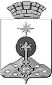 АДМИНИСТРАЦИЯ СЕВЕРОУРАЛЬСКОГО ГОРОДСКОГО ОКРУГАПОСТАНОВЛЕНИЕОбъемы финансирования муниципальной программы по годам реализации, тыс. рублей  ВСЕГО: 7303,14905 тыс. рублей,в т. ч. из средств местного бюджета 6846,50000 тыс. руб., в т. ч. по годам реализации программы:в 2015 году – 640,0 тыс. рублей;в 2016 году – 464,50000тыс. рублей;в 2017 году – 800,00000 тыс. рублей;в 2018 году – 1750,00000 тыс. рублей;в 2019 году – 1430,00000 тыс. рублей;в 2020 году – 1762,00000 тыс. рублей; в т. ч. из средств областного бюджета 456,64905 тыс. руб., в т. ч. по годам реализации программы:в 2016 году – 196,30000 тыс. рублей;в 2017 году – 260,34905 тыс. рублей№ строкиНаименование мероприятия/ Источники расходов на финансированиеОбъем расходов на выполнение мероприятия за счет всех источников ресурсного обеспечения, тыс. руб.Объем расходов на выполнение мероприятия за счет всех источников ресурсного обеспечения, тыс. руб.Объем расходов на выполнение мероприятия за счет всех источников ресурсного обеспечения, тыс. руб.Объем расходов на выполнение мероприятия за счет всех источников ресурсного обеспечения, тыс. руб.Объем расходов на выполнение мероприятия за счет всех источников ресурсного обеспечения, тыс. руб.Объем расходов на выполнение мероприятия за счет всех источников ресурсного обеспечения, тыс. руб.Объем расходов на выполнение мероприятия за счет всех источников ресурсного обеспечения, тыс. руб.Объем расходов на выполнение мероприятия за счет всех источников ресурсного обеспечения, тыс. руб.Номер строки целевых показателей, на достижение которых направлены мероприятия№ строкиНаименование мероприятия/ Источники расходов на финансированиеВсегопервый годвторой годтретий годтретий годчетвертый годпятый годшестой годНомер строки целевых показателей, на достижение которых направлены мероприятия1ВСЕГО по муниципальной программе, в том числе:7303,14905640,0660,800001060,349051060,349051750,000001430,000001762,00000Х2Местный бюджет6846,50000640,0464,50000800,00000800,000001750,000001430,000001762,00000Х3Областной бюджет456,649050,0196,30000260,34905260,349050,000000,000000,000004Капитальные вложения0,000000,00,000000,000000,000000,000000,000000,00000Х5Местный бюджет0,000000,00,000000,000000,000000,000000,000000,00000Х6Прочие нужды7303,14905640,0660,800001060,349051060,349051750,000001430,000001762,00000Х7Местный бюджет6846,50000640,0464,50000800,00000800,000001750,000001430,000001762,00000Х8Областной бюджет456,649050,0196,30000260,34905260,349050,000000,000000,000009Подпрограмма 1: «Подготовка документов территориального планирования, градостроительного зонирования и документации по планировке территории Североуральского городского округа»Подпрограмма 1: «Подготовка документов территориального планирования, градостроительного зонирования и документации по планировке территории Североуральского городского округа»Подпрограмма 1: «Подготовка документов территориального планирования, градостроительного зонирования и документации по планировке территории Североуральского городского округа»Подпрограмма 1: «Подготовка документов территориального планирования, градостроительного зонирования и документации по планировке территории Североуральского городского округа»Подпрограмма 1: «Подготовка документов территориального планирования, градостроительного зонирования и документации по планировке территории Североуральского городского округа»Подпрограмма 1: «Подготовка документов территориального планирования, градостроительного зонирования и документации по планировке территории Североуральского городского округа»Подпрограмма 1: «Подготовка документов территориального планирования, градостроительного зонирования и документации по планировке территории Североуральского городского округа»Подпрограмма 1: «Подготовка документов территориального планирования, градостроительного зонирования и документации по планировке территории Североуральского городского округа»Подпрограмма 1: «Подготовка документов территориального планирования, градостроительного зонирования и документации по планировке территории Североуральского городского округа»Подпрограмма 1: «Подготовка документов территориального планирования, градостроительного зонирования и документации по планировке территории Североуральского городского округа»10Всего по подпрограмме 1, в том числе:4635,3250,0530,80000312,525312,5251200,000001080,000001512,00000Х11Местный бюджет4301,171170,0334,50000174,67117174,671171200,000001080,000001512,00000Х12Областной бюджет334,153830,0196,30000137,85383137,853830,000000,000000,00000131.1. Капитальные вложения1.1. Капитальные вложения1.1. Капитальные вложения1.1. Капитальные вложения1.1. Капитальные вложения1.1. Капитальные вложения1.1. Капитальные вложения1.1. Капитальные вложения1.1. Капитальные вложения1.1. Капитальные вложения14Всего по направлению «Капитальные вложения»0,000000,00,000000,000000,000000,000000,000000,00000Х151.2. Прочие нужды1.2. Прочие нужды1.2. Прочие нужды1.2. Прочие нужды1.2. Прочие нужды1.2. Прочие нужды1.2. Прочие нужды1.2. Прочие нужды1.2. Прочие нужды1.2. Прочие нужды16Всего по направлению «Прочие нужды», в том числе:4635,3250,0530,80000312,5251200,000001200,000001080,000001512,00000Х17Местный бюджет4301,171170,0334,50000174,671171200,000001200,000001080,000001512,00000Х18Областной бюджет334,153830,0196,30000137,853830,000000,000000,000000,0000019Мероприятие 1Разработка проектов планировки территории городского округа, всего,В том числе:3695,8250,0491,30000192,525900,00000900,00000900,000001212,00000Стр. 420Местный бюджет3361,671170,0295,0000054,67117900,00000900,00000900,000001212,00000Стр. 421Областной бюджет334,153830,0196,30000137,853830,000000,000000,000000,00000Разработка проекта планировки в границах улиц 50 лет СУБРа-Павла Баянова – Каржавина- пойма р.Колонги (YI микрорайон), всего, в том числе0,000000,00,000000,000000,000000,000000,000000,00000Местный бюджет0,000000,00,000000,000000,000000,000000,000000,00000Областной бюджет0,000000,00,000000,000000,000000,000000,000000,00000Разработка проекта планировки в границах улиц  Новая 9 – Новая 12- Солнечная – Новая 11                              (микрорайон «Крутой Лог») , всего, в том числе683,825000,0491,30000192,525000,000000,000000,000000,00000Местный бюджет349,671170,0295,0000054,671170,000000,000000,000000,00000Областной бюджет334,153830,0196,30000137,853830,000000,000000,000000,00000Корректура проекта планировки микрорайона «Лиственичный Лог»,, всего, в том числе1212,000000,00,000000,000000,000000,000000,000001212,00000Местный бюджет1212,000000,00,000000,000000,000000,000000,000001212,00000Областной бюджет0,000000,00,000000,000000,000000,000000,000000,00000Разработка проекта планировки коттеджной застройки в п. Третий Северный, всего, в том числе0,000000,00,000000,000000,000000,000000,000000,00000Местный бюджет0,000000,00,000000,000000,000000,000000,000000,00000Областной бюджет0,000000,00,000000,000000,000000,000000,000000,00000Разработка проекта планировки  квартала в границах улиц Октябрьская-Ленина-Красноармейская в п. Калья, всего, в том числе900,000000,00,000000,00000900,00000900,000000,000000,00000Местный бюджет900,000000,00,000000,00000900,00000900,000000,000000,00000Областной бюджет0,000000,00,000000,000000,000000,000000,000000,00000Разработка проекта планировки квартала в границах улиц Калинина-Матросова (центральная часть) в п. Черемухово, всего, в том числе900,000000,00,000000,000000,000000,00000900,000000,00000Местный бюджет900,000000,00,000000,000000,000000,00000900,000000,00000Областной бюджет0,000000,00,000000,000000,000000,000000,000000,0000022Мероприятие 2 Разработка и создание модели информационной системы обеспечения градостроительной деятельности, всего,В том числе:459,500000,039,50000120,000000,000000,000000,00000300,00000Стр. 623Местный бюджет459,500000,039,50000120,000000,000000,000000,00000300,00000Стр. 624Мероприятие 3Внесение изменений в документацию градостроительного зонирования и территориального планирования, всего,В том числе:480,000000,00,000000,00000300,00000300,00000180,000000,00000Стр. 825Местный бюджет480,000000,00,000000,00000300,00000300,00000180,000000,00000Стр. 8Внесение изменений и корректировка Генерального плана г. Североуральска, всего, в том числе0,000000,00,000000,000000,000000,000000,000000,00000Стр. 8Местный бюджет0,000000,00,000000,000000,000000,000000,000000,00000Стр. 8Внесение изменений и корректировка Правил землепользования и застройки г. Североуральска, всего, в том числе0,000000,00,000000,000000,000000,000000,000000,00000Стр. 8Местный бюджет0,000000,00,000000,000000,000000,000000,000000,00000Стр. 8Внесение изменений и корректировка Генерального плана поселка Калья, всего, в том числе0,000000,00,000000,000000,000000,000000,000000,00000Стр. 8Местный бюджет0,000000,00,000000,000000,000000,000000,000000,00000Стр. 8Областной бюджет0,000000,00,000000,000000,000000,000000,000000,00000Стр. 8Внесение изменений и корректировка Генерального плана поселка Бокситы, всего, в том числе0,000000,00,000000,000000,000000,000000,000000,00000Стр. 8Местный бюджет0,000000,00,000000,000000,000000,000000,000000,00000Стр. 8Внесение изменений и корректировка Генерального плана поселка Третий Северный, всего, в том числе300,000000,00,000000,00000300,00000300,000000,000000,00000Стр. 8Местный бюджет300,000000,00,000000,00000300,00000300,000000,000000,00000Стр. 8Внесение изменений и корректировка Генерального  плана поселка Баяновка, всего, в том числе180,000000,00,000000,000000,000000,00000180,000000,00000Стр. 8Местный бюджет180,000000,00,000000,000000,000000,00000180,000000,00000Стр. 8Внесение изменений и корректировка Генерального  плана поселка Сосьва, всего, в том числе0,000000,00,000000,000000,000000,000000,000000,00000Стр. 8Местный бюджет0,000000,00,000000,000000,000000,000000,000000,00000Стр. 8Внесение изменений и корректировжка Генерального плана СГО, всего, в том числе0,000000,00,000000,000000,000000,000000,000000,00000Стр. 8Местный бюджет0,000000,00,000000,000000,000000,000000,000000,00000Стр. 826Подпрограмма 2: «Создание системы кадастра Североуральского городского округа.»Подпрограмма 2: «Создание системы кадастра Североуральского городского округа.»Подпрограмма 2: «Создание системы кадастра Североуральского городского округа.»Подпрограмма 2: «Создание системы кадастра Североуральского городского округа.»Подпрограмма 2: «Создание системы кадастра Североуральского городского округа.»Подпрограмма 2: «Создание системы кадастра Североуральского городского округа.»Подпрограмма 2: «Создание системы кадастра Североуральского городского округа.»Подпрограмма 2: «Создание системы кадастра Североуральского городского округа.»Подпрограмма 2: «Создание системы кадастра Североуральского городского округа.»Подпрограмма 2: «Создание системы кадастра Североуральского городского округа.»27Всего по Подпрограмме 2, в том числе:2167,82405640,0130,00000747,82405350,00000350,00000150,00000150,00000		Х28Местный бюджет2045,32883640,0130,00000625,32883350,00000350,00000150,00000150,00000ХОбластной бюджет122,495220,00,00000122,495220,000000,000000,000000,00000292.1. Капитальные вложения2.1. Капитальные вложения2.1. Капитальные вложения2.1. Капитальные вложения2.1. Капитальные вложения2.1. Капитальные вложения2.1. Капитальные вложения2.1. Капитальные вложения2.1. Капитальные вложения2.1. Капитальные вложения30Всего по направлению «Капитальные вложения»0,000000,00,000000,000000,000000,000000,000000,00000Х312.2. Прочие нужды2.2. Прочие нужды2.2. Прочие нужды2.2. Прочие нужды2.2. Прочие нужды2.2. Прочие нужды2.2. Прочие нужды2.2. Прочие нужды2.2. Прочие нужды2.2. Прочие нужды32Всего по направлению «Прочие нужды», в том числе:2167,82405640,0130,00000747,82405350,00000350,00000150,00000150,00000Х33Местный бюджет2045,32883640,0130,00000625,32883350,00000350,00000150,00000150,00000ХОбластной бюджет122,495220,00,00000122,495220,000000,000000,000000,0000034Мероприятие 1Установление границ населенных пунктов Североуральского городского округа, всего,В том числе:1027,57611215,10,00000612,47611200,00000200,000000,000000,00000Стр. 1235Местный бюджет905,08089215,10,00000489,98089200,00000200,000000,000000,00000Стр. 12Областной бюджет122,495220,00,00000122,495220,000000,000000,000000,0000036Мероприятие 2Формирование земельных участков, всего,В том числе:1140,24794424,9130,00000135,34794150,00000150,00000150,00000150,00000Стр. 1437Местный бюджет1140,24794424,9130,00000135,34794150,00000150,00000150,00000150,00000Стр. 14Формирование земельных участков с целью реализации Федерального закона № 93-ФЗ от 30.06.2006 г., всего, в том числе285,0000060,00,000000,0000075,0000075,0000075,0000075,00000Стр. 14Местный бюджет285,0000060,00,000000,0000075,0000075,0000075,0000075,00000Стр. 14Формирование земельных участков с целью реализации Закона Свердловской области № 18-ОЗ от 07.07.2004 г., всего, в том числе380,0000060,095,000000,0000075,0000075,0000075,0000075,00000Стр. 14Местный бюджет380,0000060,095,000000,0000075,0000075,0000075,0000075,00000Стр. 14Формирование земельных участков с целью предоставления взамен непригодных для использования земельных участков в силу ст.612 Гражданского кодекса Российской Федерации, всего, в том числе16,347940,00,0000016,347940,000000,000000,000000,00000Местный бюджет16,347940,00,0000016,347940,000000,000000,000000,00000Формирование земельных участков с целью реализации проекта планировки в границах улиц Шахтерская – Ватутина – Буденного – Каржавина – Циолковского, а также земельных участков в рамках переселения граждан из ветхого и аварийного жилого фонда35,000000,035,000000,000000,000000,000000,000000,00000Местный бюджет35,000000,035,000000,000000,000000,000000,000000,00000Погашение кредиторской задолженности по муниципальным контрактам № 199 от 07.11.2014г., №210 от 18.11.2014г.230,80000230,80,000000,000000,000000,000000,000000,00000Местный бюджет230,80000230,80,000000,000000,000000,000000,000000,00000Погашение кредиторской задолженности за проведение кадастровых работ по договорам № 1/13 от 30.10.2013г., «2/13 от 30.10.2013г., № 3/13 от 31.10.2013г.9,100009,10,000000,000000,000000,000000,000000,00000Местный бюджет9,100009,10,000000,000000,000000,000000,000000,00000Погашение кредиторской задолженности за проведение кадастровых работ по договору № 158 от 17.10.2016г119,000000,000000,00000119,000000,000000,000000,000000,00000Местный бюджет119,000000,000000,00000119,000000,000000,000000,000000,00000Приобретение программного комплекса «Территориальный комплекс МУГИСО» для начисления арендной платы за земельные участки65,0000065,00,000000,000000,000000,000000,000000,00000Местный бюджет65,0000065,00,000000,000000,000000,000000,000000,0000038Подпрограмма 3: «Формирование земельных участков, занятых парками, скверами, водными объектами и иными территориями общего пользования»Подпрограмма 3: «Формирование земельных участков, занятых парками, скверами, водными объектами и иными территориями общего пользования»Подпрограмма 3: «Формирование земельных участков, занятых парками, скверами, водными объектами и иными территориями общего пользования»Подпрограмма 3: «Формирование земельных участков, занятых парками, скверами, водными объектами и иными территориями общего пользования»Подпрограмма 3: «Формирование земельных участков, занятых парками, скверами, водными объектами и иными территориями общего пользования»Подпрограмма 3: «Формирование земельных участков, занятых парками, скверами, водными объектами и иными территориями общего пользования»Подпрограмма 3: «Формирование земельных участков, занятых парками, скверами, водными объектами и иными территориями общего пользования»Подпрограмма 3: «Формирование земельных участков, занятых парками, скверами, водными объектами и иными территориями общего пользования»Подпрограмма 3: «Формирование земельных участков, занятых парками, скверами, водными объектами и иными территориями общего пользования»Подпрограмма 3: «Формирование земельных участков, занятых парками, скверами, водными объектами и иными территориями общего пользования»39Всего по Подпрограмме 3, Всего, в том числе:500,000000,00,000000,000000,00000200,00000200,00000100,00000Х40Местный бюджет500,000000,00,000000,000000,00000200,00000200,00000100,00000Х413.1. Капитальные вложения3.1. Капитальные вложения3.1. Капитальные вложения3.1. Капитальные вложения3.1. Капитальные вложения3.1. Капитальные вложения3.1. Капитальные вложения3.1. Капитальные вложения3.1. Капитальные вложения3.1. Капитальные вложения42Всего по разделу «Капитальные вложения»0,000000,00,000000,000000,000000,000000,000000,00000Х433.2. Прочие нужды3.2. Прочие нужды3.2. Прочие нужды3.2. Прочие нужды3.2. Прочие нужды3.2. Прочие нужды3.2. Прочие нужды3.2. Прочие нужды3.2. Прочие нужды3.2. Прочие нужды44Всего по направлению «Прочие нужды», в том числе:500,000000,00,000000,000000,00000200,00000200,00000100,00000Х45Местный бюджет500,000000,00,000000,000000,00000200,00000200,00000100,00000Х46Мероприятие 1.Формирование земельных участков, занятых парками, всего, в том числе:500,000000,00,000000,000000,00000200,00000200,00000100,00000Стр. 1847Местный бюджет500,000000,00,000000,000000,00000200,00000200,00000100,00000Стр. 18Межевание и постановка на кадастровый учет земельного участка под объект «Георгиевский парк»0,000000,00,000000,000000,000000,000000,000000,00000Стр. 18Местный бюджет0,000000,00,000000,000000,000000,000000,000000,00000Стр. 18Межевание и постановка на кадастровый учет земельного участка под объект – парк отдыха по ул. Ленина, напротив дома по ул. Ленина, 42100,000000,00,000000,000000,000000,00000100,000000,00000Стр. 18Местный бюджет100,000000,00,000000,000000,000000,00000100,000000,00000Стр. 18Межевание и постановка на кадастровый учет земельного участка под объект сквер «Солнечный остров» в п. Черемухово по ул. Калинина100,000000,00,000000,000000,000000,00000100,000000,00000Стр. 18Местный бюджет100,000000,00,000000,000000,000000,00000100,000000,00000Стр. 18Межевание и постановка на кадастровый учет земельного участка под объект – пляж Колонгинского водохранилища100,000000,00,000000,000000,000000,000000,00000100,00000Стр. 18Местный бюджет100,000000,00,000000,000000,000000,000000,00000100,00000Стр. 18Межевание и постановка на кадастровый учет земельного участка под объект – лиственничная аллея200,000000,00,000000,000000,00000200,000000,000000,00000Стр. 18Местный бюджет200,000000,00,000000,000000,00000200,000000,000000,00000Стр. 18